RESULTADO – TOMADA DE PREÇON° 2023152TP34763HEMUO Instituto de Gestão e Humanização – IGH, entidade de direito privado e sem fins lucrativos, classificado comoOrganização Social, vem tornar público o resultado da Tomada de Preços, com a finalidade de adquirir bens,insumos e serviços para o HEMU - Hospital Estadual da Mulher, com endereço à Rua R-7, S/N, Setor Oeste,Goiânia, CEP: 74.125-090.Bionexo do Brasil LtdaRelatório emitido em 07/03/2023 10:01CompradorIGH - HEMU - Hospital Estadual da Mulher (11.858.570/0002-14)Rua R 7, esquina com Av. Perimetral s/n - Setor Oeste - GOIÂNIA, GO CEP: 74.530-020Relação de Itens (Confirmação)Pedido de Cotação : 271434236COTAÇÃO Nº 34763 - MATERIAL DE MANUTENÇÃO - HEMU FEV/2023Frete PróprioObservações: *PAGAMENTO: Somente a prazo e por meio de depósito em conta PJ do fornecedor. *FRETE: Só serão aceitas propostas com frete CIF epara entrega no endereço: RUA R7 C/ AV PERIMETRAL, SETOR OESTE, Goiânia/GO CEP: 74.125-120, dia e horário especificado. *CERTIDÕES: AsCertidões Municipal, Estadual de Goiás, Federal, FGTS e Trabalhista devem estar regulares desde a data da emissão da proposta até a data dopagamento. *REGULAMENTO: O processo de compras obedecerá ao Regulamento de Compras do IGH, prevalecendo este em relação a estes termosem caso de divergência.Tipo de Cotação: Cotação NormalFornecedor : Todos os FornecedoresData de Confirmação : TodasFaturamentoMínimoValidade daPropostaCondições dePagamentoFornecedorPrazo de EntregaFrete ObservaçõesMarlene Custodia De AraujoLagaresGOIÂNIA - GO10 dias apósconfirmação1R$ 500,000005/03/202328 ddlCIFnullEvando Lagares - (62) 3942-5787americacomercialservicos@gmail.comMais informaçõesProgramaçãode EntregaPreçoUnitário FábricaPreçoValorTotalProdutoCódigoFabricanteEmbalagem Fornecedor Comentário JustificativaRent(%) QuantidadeUsuárioRosana DeOliveiraMouraTAMPAACABAMENTODE VALVULADESCARGA -BLUKITACABAMENTOVALVULA DEDESCARGA DOCOL -UNIDADEMarleneCustodia DeAraujoLagaresR$R$R$374,00001234537462-AVULSAAVULSAAVULSAAVULSAAVULSAnullnullnullnullnull-----10 Unidade37,4000 0,000006/03/202316:01Rosana DeOliveiraMouraADESIVOSILICONE PU40BRANCO 400G -SILOCMarleneCustodia DeAraujoADESIVO SELANTEPU FLEX 40 BRANCO 61853R$R$R$179,5000----10 Unidade60 Unidade17,9500 0,0000400GRLagares06/03/202316:01Rosana DeOliveiraMouraSACO DEARGAMASSAUSO INTERNO EEXTERNO 20KG -ASSENTA MAISMarleneCustodia DeAraujoARGAMASSA ACISACO 20KGR$R$R$960,000043313314251872316,0000 0,0000Lagares06/03/202316:01Rosana DeOliveiraMouraARGAMASSAFLEXIVEL AC -III 20KG -MarleneCustodia DeAraujoARGAMASSACOLANTE AC IIIR$R$R$60 Quilograma35,0000 0,00002.100,0000ASSENTAMAISLagares06/03/202316:01Rosana DeOliveiraMouraMarleneCustodia DeAraujoBUCHA S-6 -UNIDADEBUCHA S-6MM -IVASAR$R$300 Unidade R$ 12,00000,0400 0,0000Lagares06/03/202316:01CAIXA PVC 4X2 ->MARCA/MODELO ATITULO DEREFERENCIA:PORTEX / BLUELINE ULTRARosana DeOliveiraMouraMarleneCustodia DeAraujoCAIXA PVC 4X2 -TRAMONTINAR$R$R$190,000061-AVULSAnull-100 Unidade1,9000 0,0000Lagares06/03/202316:01SUCTIONAIDUNIDADERosana DeOliveiraMouraCIMENTOCOMUM 50KG -MONTESMarleneCustodia DeAraujoCIMENTO 50KG ->SACO DE 50KGR$R$R$476,50007894017868015--AVULSAAVULSAnullnull--10 Quilograma47,6500 0,0000CLAROSLagares06/03/202316:01CONJ PROTETORDE PAREDEBATE-MACA PVCTEC 198NRosana DeOliveiraMouraCONJ PROTETOR DEPAREDE BATE-MACAPVC TEC 198NMarleneCustodia DeAraujoR$R$R$50 Unidade98,0000 0,00004.900,0000200X4000X30MM200X4000X30MMLagares06/03/202316:01-TECRosana DeOliveiraMouraCUMEEIRATELHA 3.66 15GRAUS -AMIANTO -ETERNITCUMEEIRA TELHAMarleneCustodia DeAraujo3.66 15 GRAUS -AMIANTO -UNIDADER$R$R$4037740386--AVULSAAVULSAnullnull--50 Unidade57,9000 0,00002.895,0000Lagares06/03/202316:0110CUNHACUNHANIVELADORAPARAPORCELANADO -CORTAGMarleneCustodia DeAraujoR$R$400 UnidadeR$220,0000Rosana DeOliveiraMouraNIVELADORA PARAPORCELANADO -UNIDADE0,5500 0,0000Lagares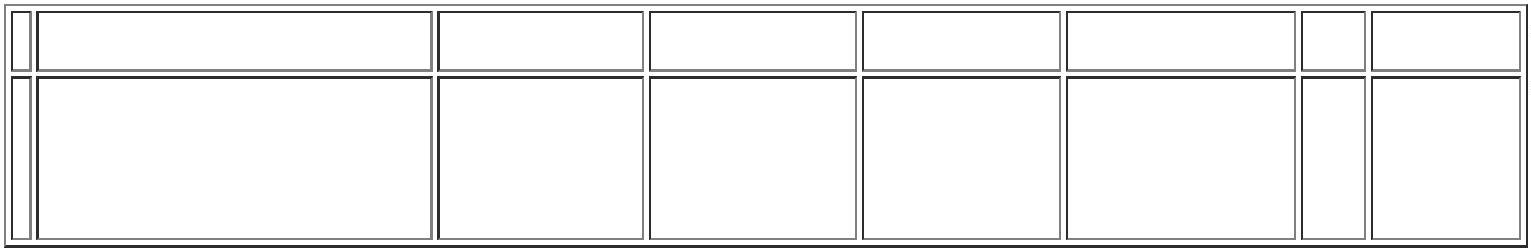 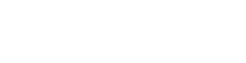 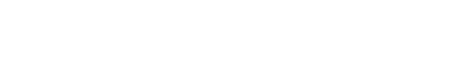 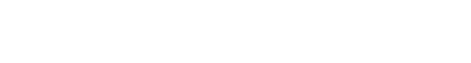 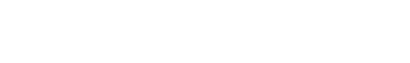 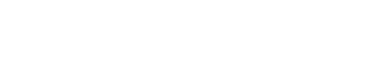 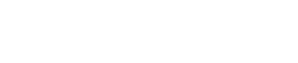 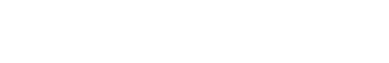 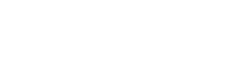 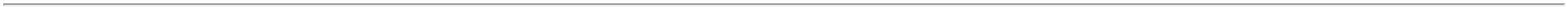 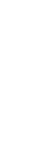 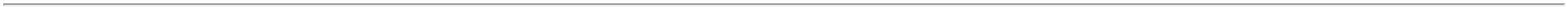 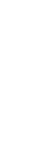 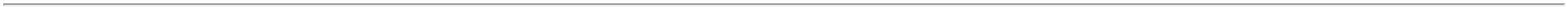 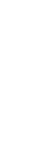 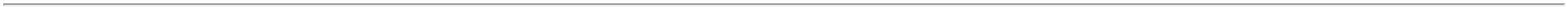 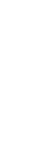 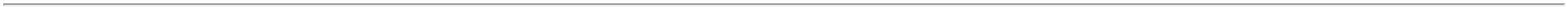 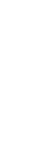 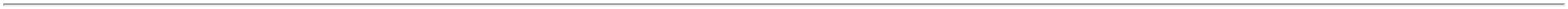 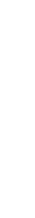 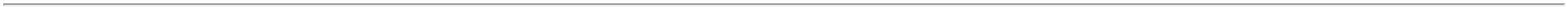 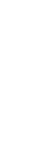 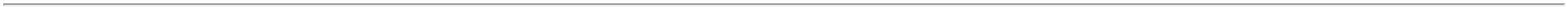 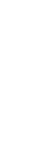 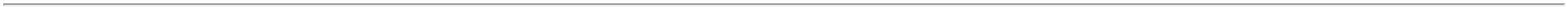 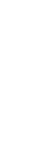 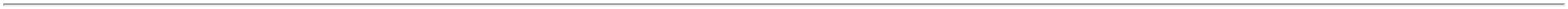 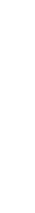 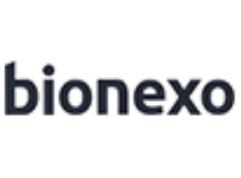 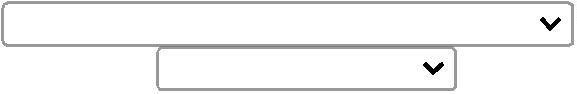 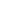 06/03/202316:01DISCO DECORTEDIAMANTADOPARAPORCELANATO10 X 20 CM -CORTAGRosana DeOliveiraMouraDISCO DE CORTEDIAMANTADO PARAPORCELANATO 110X 20 CMMarleneCustodia DeAraujoR$R$R$319,50001151504-AVULSAnull-10 Unidade31,9500 0,0000Lagares06/03/2023116:01DISCO DE CORTEFINO 4.1/2X7/8 -> -DIAMETRO DODISCO 115MM4.1/2-DIAMETRO DOFURO 22.2MM7/8 -ESPESSURA DODISCO ENTRE11.0MM3/64 A.6MM1/16 -ROTACAOAPROXIMADAMENTE3.000 RPM -1INDICADO PARAACABAMENTO EMACO. LIGAS DEACO. METAISFERROSOS. METAISNAO FERROSOS EACO INOXIDAVEL -O PRODUTO DEVESEGUIR ASRosana DeOliveiraMouraDISCO DECORTE FINOMarleneCustodia DeAraujoR$R$1235585-AVULSAnull-30 Unidade R$ 66,00004.1/2X7/8 -NORTON2,2000 0,0000Lagares06/03/202316:01ESPECIFICACOESDA ABNT NBR15230 E ASESPECIFICACOESDE SEGURANCA DAANSI B7.1 -MARCA/MODELO ATITULO DEREFERENCIACORTAG CODIGO61454. - UNIDADEDISCODIAMANTADOTURBO 4-1/2 X7/8GRANITO EDISCORosana DeOliveiraMouraDIAMANTADOTURBO 4-1/2X7/8 GRANITO EMARMORE -TIROLITMarleneCustodia DeAraujoR$R$R$119,500011111345672382639931376532224933199-----AVULSAAVULSAAVULSAAVULSAAVULSAnullnullnullnullnull---10 Unidade1500 Unidade5 Unidade11,9500 0,0000MARMORE -UNIDADELagares06/03/202316:01Rosana DeOliveiraMoura-ESPACADORNIVELADORPARAESPACADORNIVELADOR PARAPORCELANATO 2 -UNIDADEMarleneCustodia DeAraujoR$R$R$315,00000,2100 0,0000PORCELANATO 2Lagares06/03/2023-LIDER16:01Rosana DeOliveiraMouraESPUMAEXPANSIVA500ML -MarleneCustodia DeAraujoESPUMA EXPANSIVA00ML - UNIDADER$R$R$ 99,0000519,8000 0,0000UNIPEGALagares06/03/202316:01Rosana DeOliveiraMouraMarleneCustodia DeAraujoFornecedoresnão atingemFITA ISOLANTE10 METROS -KRONAFITA ISOLANTE -UNIDADER$R$R$101,000020 Unidadefaturamento 5,0500 0,0000mínimo;Lagares06/03/202316:01Rosana DeOliveiraMouraMarleneCustodia DeAraujoGESSO EM POBRANCO 1 KG -AMERICAGESSO EM POBRANCO - QUILOR$R$---10 Quilograma R$ 35,00003,5000 0,0000Lagares06/03/202316:01LAMPADA LED 15WBULBO ->LAMPADA LEDBULBO 15W 220V 33212ROSCA E27LEITOSA; - ROSCAE27 - UNIDADELAMPADA LEDRosana DeOliveiraMoura-15W - BULBO ->LAMPADA LEDBULBO 15W.TEMP.6500K.E27 - OUROLUXMarleneCustodia DeAraujoR$R$R$418,50001189--AVULSAAVULSAnullnull30 Unidade13,9500 0,0000Lagares06/03/202316:01Rosana DeOliveiraMouraPARAFUSOAUTOBROCANTEFLANGEADO 4.2X 19MM - BLPARAFUSO AUTOBROCANTEFLANGEADO 4.2 XMarleneCustodia DeAraujoR$R$2795467996500 Unidade R$ 80,00000,1600 0,000019MM - UNIDADELagares06/03/202316:01-PARAFUSO P/TELHA ROSCASOBERBA5/16X110 - COMARRUELA ERosana DeOliveiraMouraPARAFUSOSEXTAVAD0 P/TELHA 5/16 XMarleneCustodia DeAraujoR$R$R$20-AVULSAnull-1000 Unidade1,2000 0,00001.200,0000110MMBORRACHAPARA VEDACAOLagares06/03/202316:01-BLRosana DeOliveiraMouraPISO PORCELANATOACETINADORETIFIC. CINZACLAR0 PI 5PORCELANATOACETINADORETIFICADO 63X 63 CM CORCINZA - QUARTMarleneCustodia DeAraujoR$R$100 MetroQuadradoR$222126306944397---AVULSAAVULSAAVULSAnullnullnull---99,8500 0,00009.985,0000Lagares06/03/202363X63CM16:01Rosana DeOliveiraMouraMarleneCustodia DeAraujoPLUG MACHO2P+T 10A -ILUMIPLUG MACHO 2P+T0AR$R$20 Unidade R$ 98,000014,9000 0,0000Lagares06/03/202316:01Rosana DeOliveiraMouraMarleneCustodia DeAraujoREJUNTE3 CIMENTICIO CINZA 68001PLATINA 1 KGREJUNTE CINZAPLATINA(1KG) -AREMASSAR$R$R$215,000050 Quilo4,3000 0,0000Lagares06/03/202316:01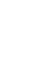 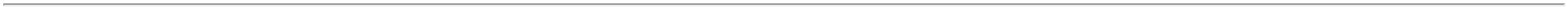 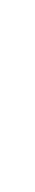 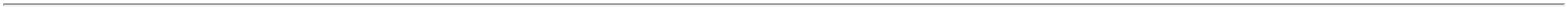 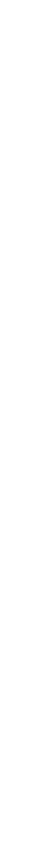 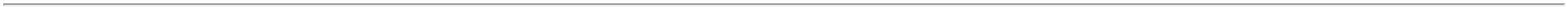 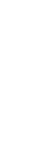 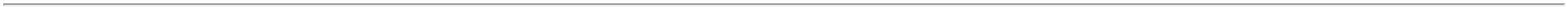 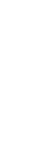 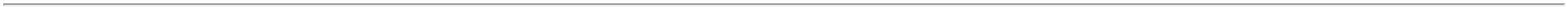 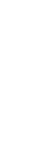 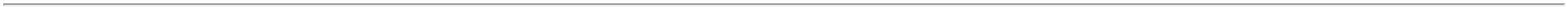 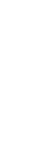 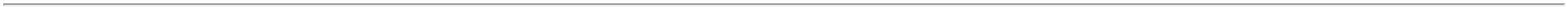 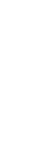 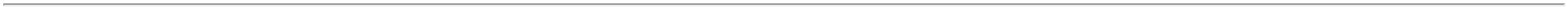 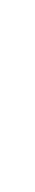 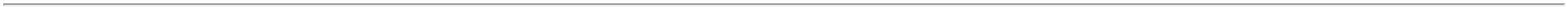 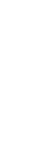 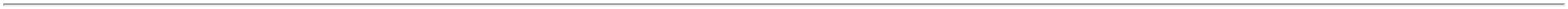 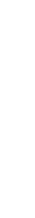 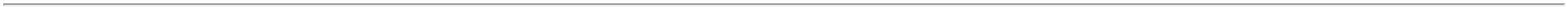 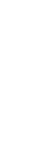 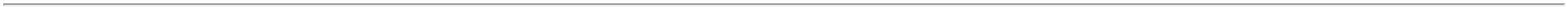 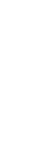 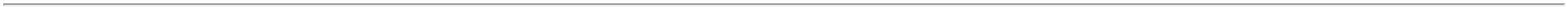 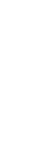 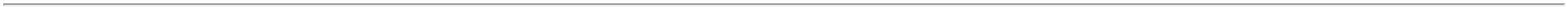 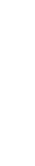 REJUNTEFLEXIVEL CORBRANCO -PACOTE C/ 5QUILOGRAMAS -ASSENTA MAISRosana DeOliveiraMouraREJUNTE FLEXIVELCOR BRANCO -PACOTE C/ 5MarleneCustodia DeAraujoR$R$R$759,000022451934463070--AVULSAAVULSAnullnull--20 Quilograma37,9500 0,0000QUILOGRAMASLagares06/03/202316:01-Rosana DeOliveiraMouraREVESTIMENTOCERAMICOACETINADORETIFICADOBRANCO 32 X 59CMREVESTIMENTOCERAMICOACETINADORETIFICADOBRANCO 32 XMarleneCustodia DeAraujoR$R$100 MetroQuadradoR$44,9500 0,00004.495,0000Lagares06/03/202316:0159CM - QUARTRosana DeOliveiraMouraROLO PARAMarleneCustodia DeAraujoROLO DE TEXTURARUSTICA CABELO 67844DE ANJO 23CMTEXTURA 23CMEM POLIESTERAMARELO -ATLASR$R$R$160,000022223367890------AVULSAAVULSAAVULSAAVULSAAVULSAAVULSAnullnullnullnullnullnull------5 Unidade32,0000 0,0000Lagares06/03/202316:01Rosana DeOliveiraMouraMarleneCustodia DeAraujoTAMPA CEGA 4X2 -TAMPA CEGA4X2 - PLUSIER$R$25930 Unidade R$ 67,5000UNIDADE2,2500 0,0000Lagares06/03/202316:01Rosana DeOliveiraMouraTAMPA CEGAMarleneCustodia DeAraujoTAMPA CEGA 4X4 ->COR BRANCA -UNIDADE4X4 PVC - CORBRANCA -PLUSIER$R$23552399511452110 Unidade R$ 33,50003,3500 0,0000Lagares06/03/202316:01TAMPA P/ RALOQUADRADO150MM ACOINOX COMCAIXILHO -RALINOXRosana DeOliveiraMouraTAMPA P/ RALOQUADRADO 150MMACO INOX COMMarleneCustodia DeAraujoR$R$R$640,000040 Unidade70 Unidade1000 Bloco16,0000 0,0000CAIXILHO - PEÇALagares06/03/202316:01Rosana DeOliveiraMouraTELHAFIBROCIMENTOONDULADA 6MM66 X 110 CM -ETERNITTELHA DEFIBROCIMENTOONDULADA 6 MMMarleneCustodia DeAraujoR$R$R$132,9000 0,00009.303,000033.66M - UNIDADELagares06/03/202316:01Rosana DeOliveiraMouraTIJOLO DE 6FUROS, MEDIDAX 14 X 19 C -IMACEMarleneCustodia DeAraujoTIJOLO DE 6R$R$R$1 FUROS, MEDIDA 9 X 399244 X 19 C91,6000 0,00001.600,00001Lagares06/03/202316:01TINTA ACRILICABRANCO NEVE C/ACABAMENTOACETINADO 18L ->-ACABAMENTOACETINADO/ FOSCOAVELUDADO -COMPOSICAOGERAL DA TINTAAGUA. RESINA ABASE DEDISPERSAOAQUOSA DECOPOLIMEROSESTIRENO-ACRILICO.FUNGICIDA EBACTERICIDA ABASE DEISOTIAZOLINONAS.-VALIDADE MINIMA(EMBALAGEMFECHADA E SEMUSO) 2 ANOS. -DILUICAO MINIMO30% PARA PINTURASOBRE MASSACORRIDA.ACRILICA. DRYWALLOU GESSO. -RENDIMENTOMINIMO PORACABAMENTOACETINADO/FOSCOAVELUDADO 18LT - CORALUNIVERSORosana DeOliveiraMouraEMBALAGEM (18L)SUPERIOR A 3002 M2/DEMAO. - TINTA 7531ESPECIFICA PARAUSO EM AMBIENTESINTERNOS EMarleneCustodia DeAraujoR$R$R$3-AVULSAnull-10 Lata610,0000 0,00006.100,0000Lagares06/03/202316:01EXTERNOS. -TEMPO MAXIMO DESECAGEM DA TINTAAO TOQUE 2HORAS. - TEMPOMAXIMO DESECAGEM DA TINTAENTRE DEMAOS 4HORAS. - A TINTANAO DEVE POSSUIRCHEIRO. EM CASODE CHEIRO LEVE ANAO DETECTAVEL OMESMO DEVE SAIRCOMPLEMENTE DOAMBIENTE EM NOMAXIMO 3 HORASAPOS A APLICACAO.-A TINTA DEVEPOSSUIRACABAMENTOPROTETIVO ACONTAMINACAOPORMICRORGANISMOSBACTERIAS.FUNGOS E MOFOPOR NO MINIMO 1ANO APOS AAPLICACAO DATINTA. - LATA33TOMADA DEEMBUTIR 2P + T51589-TOMADA DEEMBUTIR 2P + TAVULSAMarleneCustodia Denull-R$R$150 UnidadeR$855,0000Rosana DeOliveiraMoura5,7000 0,000010A 1 PONTO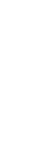 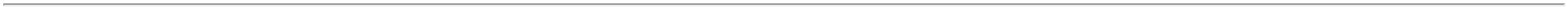 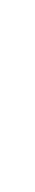 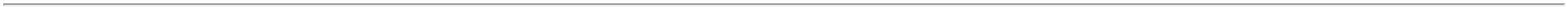 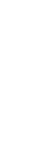 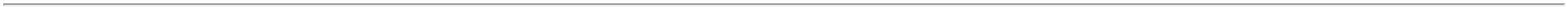 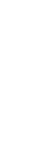 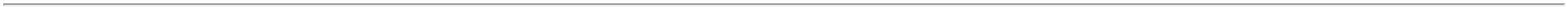 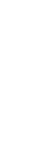 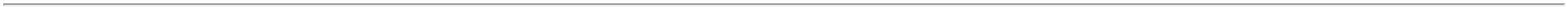 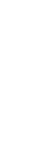 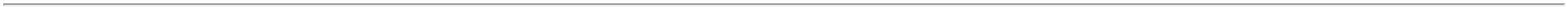 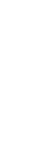 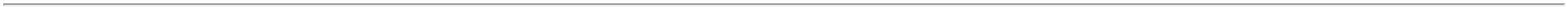 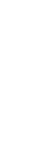 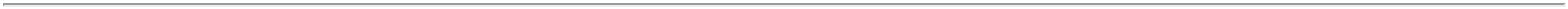 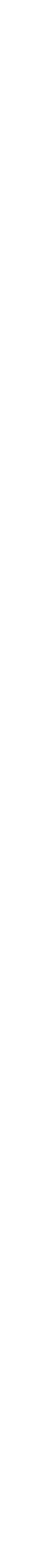 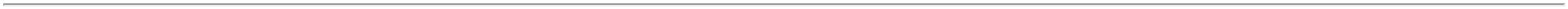 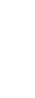 10A 1 PONTOBRANCABRANCA -PLUZIEAraujoLagares06/03/202316:01Rosana DeOliveiraMouraTOMADA DUPLAMarleneCustodia DeAraujoTOMADA DUPLA2P+T 10A CORBRANCA2P+T 10A CORBRANCA -PLUSIER$R$R$3444170-AVULSAAVULSAnull-150 Unidade8,3300 0,00001.249,5000Lagares06/03/202316:01TUBO DE SILICONEACETICO INCOLORAPROX. 280G -> -TUBO COMRosana DeOliveiraMouraMarleneCustodia DeAraujoSILICONEINCOLOR TUBO280GR - REFOCR$R$R$146,500035 APROXIMADAMENTE 29840-null-10 Tubo14,6500 0,0000280G - PARA USOGERAL -Lagares06/03/202316:01ANTIFUNGO -ANTIMOFO. - TUBOTotalParcial:R$55930.0930.050.767,5000Total de Itens da Cotação: 35Total de Itens Impressos: 35TotalGeral:R$50.767,5000Clique aqui para geração de relatório completo com quebra de página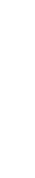 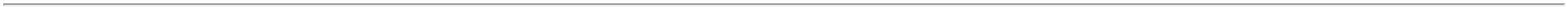 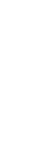 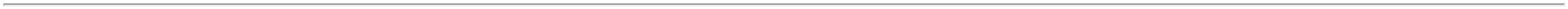 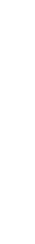 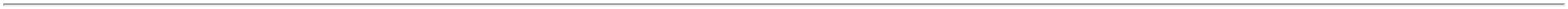 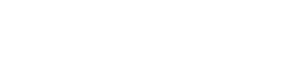 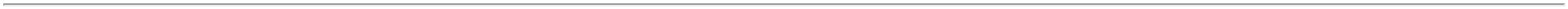 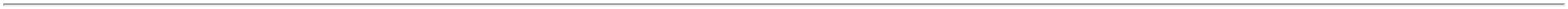 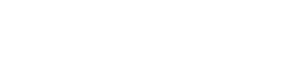 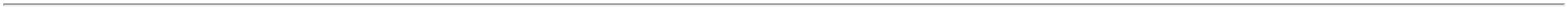 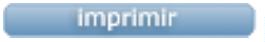 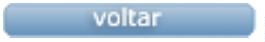 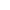 